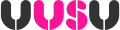 UUSU Student ExecutiveDate:  25.10.19Time: 10amLocation: Coleraine: H215; Jtown: 07C03; Magee: MD008A; Belfast: BA_02_003MINUTESMinutesReceive: The minutes of the meeting held on 30.9.19 were approved.Matters ArisingOfficer Reports Andy: Electoral registration drive forms submitted to EONI, Brexit workshop for journalism students will be held in Coleraine and officers will attendOwen: Hydration stations installed.  Working with Declan and Estates to install second wave of stations.  Period Poverty update on signage, VPs responsible for distribution of packsShauna: GBD ongoing, working with Estates on SU space progressing.  Consistency of design alongside Jtown and Magee.  Seeking a December date for a launch of the space for societies and stakeholders.  Overview of gender-neutral bathrooms implementation.Collette: Overview of issues regarding the new layout of the library and access during week 8 and 9 for students.  Car parking issue at Magee and lack of spaces is being discussed with Magee Provost and a park and ride service is being considered.  Issue to be raised at Forum.  Overview of 24 hour IT labs issue that has arisen, a survey is going to be undertaken to gauge support for the need for more facilities.Chris: Updating members on the wellbeing/student sport advisory groups in sports clubs.  Mental Health Awareness courses are taking place next week subsidized by UUSU.  Funding now secured for a podcast whose host will be advertised for in the coming weeks.  Meetings have been held in each campus of the Student Sport Advisory Group.  Events are to be held to raise funds for an emergency pot of money for clubs.  Chris to disseminate details of mental health workshops to officers.Nicole: Meeting with Universities of Sanctuary and bursaries attached.  Raised issue of e-books not being accessible for dyslexic students, working with library staff to progress.  Working on how to ensure a full range of students are included in the SV framework.  Meetings were held with UU regarding repercussions for cheating in coursework/exams and how this could be made more equitable.  Oisin: Update on the UUSU Jordanstown space.  Working towards organizing an Irish language cross-campus group which will be in the form of a task and finish group.  A petition has been launched asking for alcohol to be reintroduced in a bar on campus, 350 signatures so far attained.ACTION: Officers to complete blog entries and/or update videos for end of OctoberUU/UUSU Forum Item DiscussionTOR: Andy had met with David regarding the chairing of the meeting and to deformalize the meeting with a rotating chair position.  Slate: Strategy for Learning and Teaching Enhancement.  Residential campaign:  Holylands issues discussed.  Campaign to encourage students to move into UU provided accommodation.  A cost analysis is being carried out on the cost of living in the Holylands area.  Officers to collate experience data.Shauna: Language barrier for international students that causes confusion with students whose languages are not catered for.  A review of overall services to be asked for.Collette: Student disciplinary regarding private rented accommodation procedure will be discussed encompassing the community safety wardens and PSNI.Sustainability Review 2034 updateAndrew informed members that the review has now been stopped by UU as the balance scorecard had too much of a wide scope and work is ongoing to discuss more focused areas.  National Education Service Core aims are accessibility, funding and lifelong.  Wants to address economic inactivity through various means.  Abolishing student fees is a core theme.Lead the Change update Andrew: Another voter registration drive will take place in Magee in the next few weeks.  Mood (Addiction) update – calendar events have been sent out.Broke Not Broken update –Climate Emergency update – Owen and Nicole to oversee.  Climate strike will be the first event to be worked on.  Go Global Week / Take the Leap Exhibition – Nicole receiving information on stories from students about this at present.UUSU Officer media policy – SE6-30.9.19 – Members engaged in conversation on this policy, Oisin wished it to be noted that he disagreed with this policy.AOBPress trainingReports RegisterDate of next meeting – 20 November 2019NOTE: Any papers to be presented by members must be submitted to the Policy Co-ordinator no later than five working days prior to the meeting.  Not all requests to the chair to present an item at ‘AOB’ will be approved.